YodeladyOld Man Luedecke 2015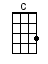 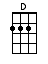 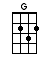 INTRO:  / 1 2 / 1 2 / [G] / [G] / [G] / [G]We were [G] campin’, we were [C] boilin’ up the [G] beansAnd makin’ [G] coffee, with the [C] waters of the [D] stream And we slept [G] outside, and we [C] slept inside [G] too [G]And for [C] so many nights of sleepin’ [C]Lord, I [D] only / [D] / [D] / [D] want to sleep with [G] you [G]Yode-[G]lady, yode-[C]lady of my [G] dreamsYode-[G]lady, yeah you [C] make my blood run [D] cleanYode-[G]lady, yode-[C]lady of my [G] dreams [G]Yode-[D]lay-oo-[D]-oo-[D]-oo [D]Yode-[C]lay-oo-[C]-oo-[C]-oo [C] / [C]Yode-[G]lay-o [G] / [G] / [G] / [G] / [G]We were [G] dancin’, through the [C] landscape of my [G] sleepWhen you [G] asked me, “What if [C] I’m the one you’ll [D] wed” [D] / [D] / [D]I tried to [G] kiss you, but [C] I… got [D] drunk… in-[G]stead [G]Yode-[G]lady, yode-[C]lady of my [G] dreamsYode-[G]lady, yeah you [C] make my blood run [D] cleanYode-[G]lady, yode-[C]lady of my [G] dreams [G]Yode-[D]lay-oo-[D]-oo-[D]-oo [D]Yode-[C]lay-oo-[C]-oo-[C]-oo [C]/[C]Yode-[G]lay-o [G] / [G] / [G] / [G] / [G]You broke my [G] loneliness when you [C] came to me and [G] smiled [G]Well [G] man I’d never think, that [C] you could e’re be [D] shyYou [G] broke me like an egg over the [C] hills and val-[G]leys [G]Well [G] folks I was the yolk of love [C] broken and [D] brilliant on the [G] trees [G]Yode-[G]lady, yode-[C]lady of my [G] dreamsYode-[G]lady, yeah you [C] make my blood run [D] cleanYode-[G]lady, yode-[C]lady of my [G] dreams [G]Yode-[D]lay-oo-[D]-oo-[D]-oo [D]Yode-[C]lay-oo-[C]-oo-[C]-oo [C]/[C]Yode-[G]lay-o [G] / [G] / [G]Yode-[D]lay-oo-[D]-oo-[D]-oo [D]Yode-[C]lay-oo-[C]oo-[C]-oo [C] / [C]Yode[G] lay-o-ooooowww.bytownukulele.ca